D 2.C   3.E   4. D  5.B   6.B   7.B  8. E  9. C  10.C   11.D   12.B   13.C   14.A    15.E   16.C   17.B    18. C  19.B   20.C   21.C   22.A    23. A  24. E  25.B   26. D  27.C   28.C1.2.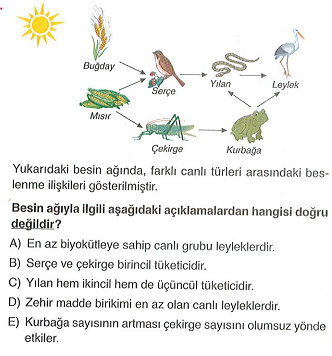 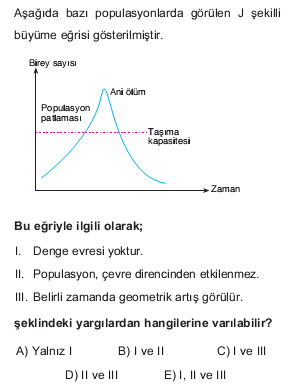 3.4.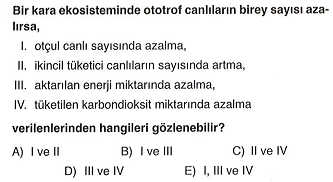 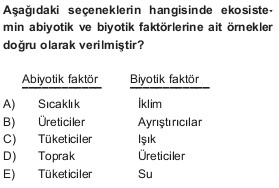 5.6.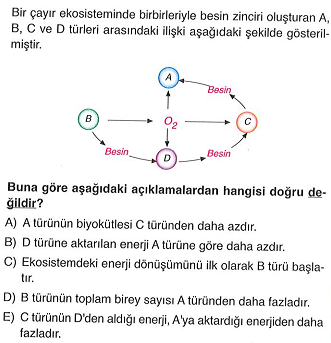 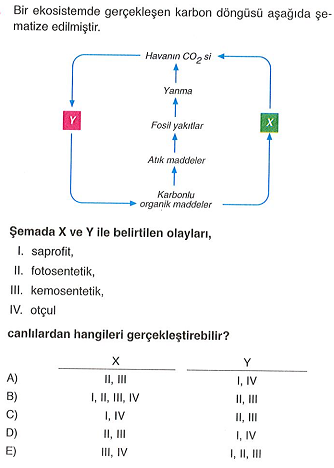 7.8.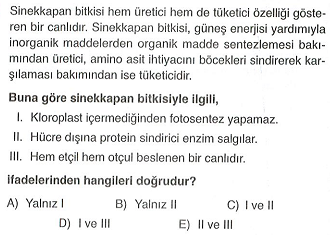 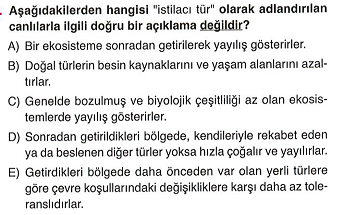 9.10.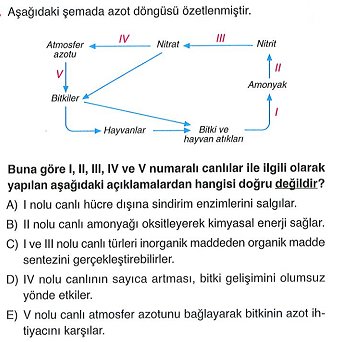 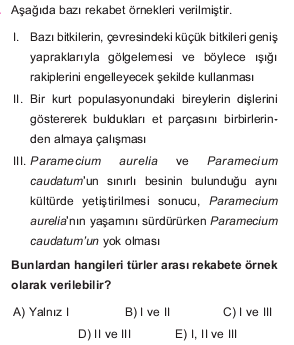 11.12.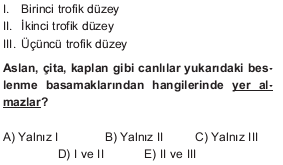 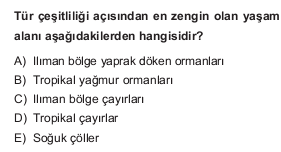 13.14.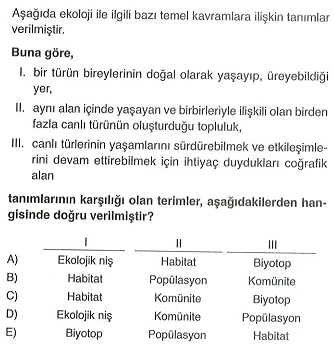 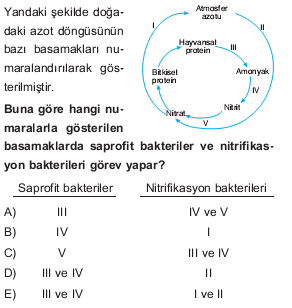 15.16.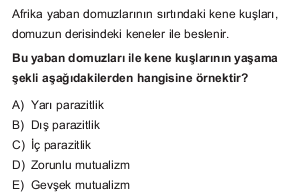 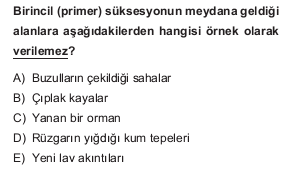 17.18.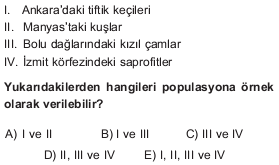 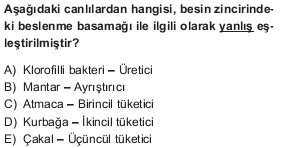 19.20.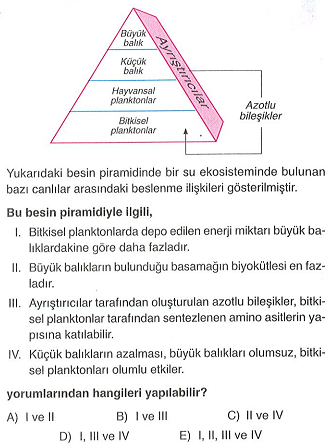 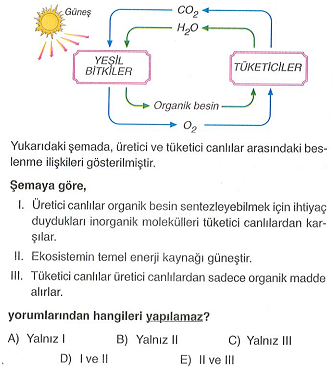 21.22.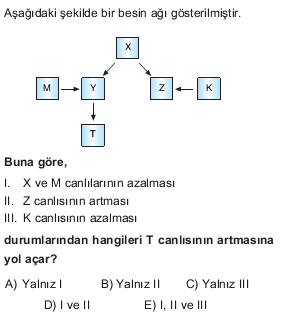 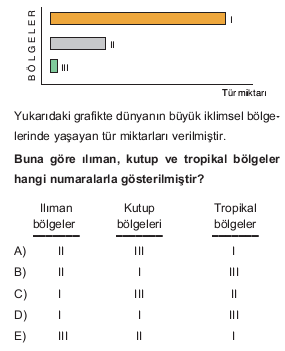 23.24.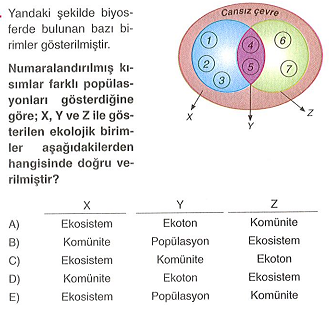 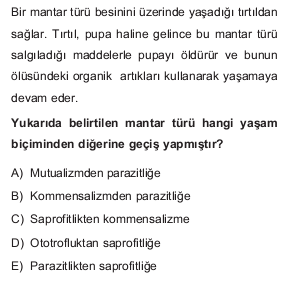 25.26.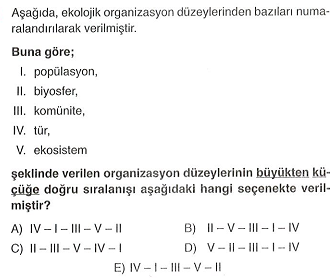 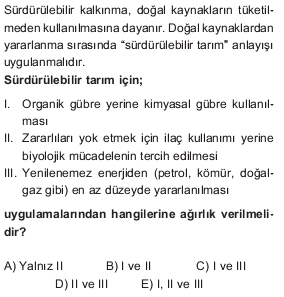 27.28.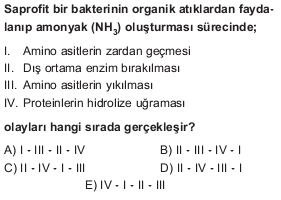 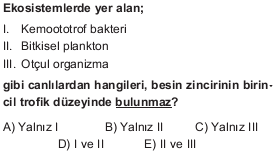 